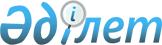 2015 жылы Аққайың ауданында қоғамдық жұмыстарды ұйымдастыру туралы
					
			Күшін жойған
			
			
		
					Солтүстік Қазақстан облысы Аққайың аудандық әкімдігінің 2014 жылғы 9 желтоқсандағы № 320. Солтүстік Қазақстан облысының Әділет департаментінде 2014 жылғы 31 желтоқсанда N 3037 болып тіркелді. Қолданылу мерзімінің өтуіне байланысты күші жойылды (Солтүстік Қазақстан облысы Аққайың ауданы әкімінің аппаратының басшысы 2016 жылғы 15 қаңтардағы N 5.1.3-7/93)      Ескерту. Қолданылу мерзімінің өтуіне байланысты күші жойылды (Солтүстік Қазақстан облысы Аққайың ауданы әкімінің аппаратының басшысы 15.01.2016 N 5.1.3-7/93).

      "Халықты жұмыспен қамту туралы" Қазақстан Республикасы 2001 жылғы 23 қаңтардағы Заңы 7-бабының  5) тармақшасына, 20-бабының  5-тармағына, "Халықты жұмыспен қамту туралы" Қазақстан Республикасының 2001 жылғы 23 қаңтардағы Заңын іске асыру жөніндегі шаралар туралы" Қазақстан Республикасы Үкіметінің 2001 жылғы 19 маусымдағы № 836  қаулысына сәйкес, аудан әкімдігі ҚАУЛЫ ЕТЕДІ:

      1. 2015 жылы Аққайың ауданында қоғамдық жұмыстар ұйымдастырылсын. 

      2.  Қосымшаға келісті, ұйымдардың Тізбесі, 2015 жылға арналған қоғамдық жұмыстардың түрлері, көлемдері және оларды қаржыландыру көздері (әрі қарай мәтін бойынша – Тізбе) бекітілсін.

      3. "Аққайың аудандық жұмыспен қамту және әлеуметтік бағдарламалар бөлімі" мемлекеттік мекемесі бекітілген Тізбеге сәйкес жұмыссыз азаматтарды қоғамдық жұмыстарға жіберуді жүзеге асырсын, қоғамдық жұмыстарды атқаруға жұмыс берушілермен келісім-шарттарды жасасын.

      4. Қоғамдық жұмыстарға сұраныс пен ұсыныс анықталсын:

      жұмыс орындары қажеттілігінің берілген өтінім санында – 235 бірлік;

      жұмыс орындары қажеттілігінің бекітілген өтінім санында – 235 бірлік.

      5. Қоғамдық қызметкерлердің еңбекақысын төлеу сәйкес қаржылық жылдың ең төменгі жалақы көлемінде орнатылсын. Қоғамдық жұмыстарды ұйымдастыруды қаржыландыру жергілікті бюджет есебінен жүзеге асырылсын.

      6. Қоғамдық жұмыстардың шарттары Қазақстан Республикасының қолданыстағы еңбек заңнамасына сәйкес екі демалыс күні (сенбі, жексенбі) бар сегіз сағаттық жұмыс күні, түскі үзіліс 1 сағат 30 минут ұзақтығымен аптасына 5 жұмыс күнімен анықталады, жұмыс берушілер мен қызметкерлер арасында жасалған еңбек шартымен қарастырылған жұмыс уақытын ұйымдастырудың икемді нысандары қолданылады. Жылдың суық мезгілінде ашық ауада немесе жабық жылытылмайтын тұрғын-жайларда жұмыс істейтін, сонымен қатар, тиеу-түсіру жұмыстарында жұмыс істейтін қызметкерлерге жұмыс уақытына кіретін демалу және жылыну үшін арнайы үзіліс беріледі. Жұмыс беруші жұмысшылардың демалуы және жылынуы үшін тұрғын-жайлардың жабдықталуын қамтамасыз етуге міндетті. 

      7. Осы қаулының орындалуын бақылау Солтүстік Қазақстан облысы Аққайың ауданы әкімінің орынбасары С.Ө.Мұқановқа жүктелсін.

      8. Осы қаулы бірінші ресми жарияланған күнінен бастап күнтізбелік он күн өткеннен кейін қолданысқа енгізіледі және 2015 жылғы 5 қаңтардан бастап туындаған құқықтық қатынастарға таралады.

      КЕЛІСІЛДІ 

      "Қазақстан Республикасы Әділет министрлігі 

      Солтүстік Қазақстан облысының 

      әділет департаметі Аққайың ауданының әділет

      басқармасы" мемлекеттік мекемесінің басшысы

      А.С. Сәрсекеева

      2014 жылғы 5 желтоқсан

      Қазақстан Республикасы Жоғарғы Соты жанындағы 

      Соттардың қызметін қамтамасыз ету 

      департаментінің (Қазақстан Республикасы 

      Жоғарғы Соты аппаратының) 

      Солтүстік Қазақстан облыстық сотының кеңсесі" 

      мемлекеттік мекемесінің 

      Солтүстік Қазақстан облысының

      Аққайың аудандық сотының төрағасы

      С.Ж. Ғабдулин

      2014 жылғы 5 желтоқсан

       "Қазақстан Республикасы Қорғаныс министрлігінің 

      "Солтүстік Қазақстан облысы Аққайың ауданының 

      қорғаныс істері жөніндегі бөлімі" республикалық

      мемлекеттік мекемесінің бастығы

      В.В. Гриб

      2014 жылғы 5 желтоқсан

       "Қазақстан Республикасы Төтенше жағдайлар 

      министрлігі Солтүстік Қазақстан облысының 

      төтенше жағдайлар департаменті Аққайың 

      ауданының төтенше жағдайлар бөлімі"

      мемлекеттік мекемесінің бастығы

      Н.К. Елемесов

      2014 жылғы 5 желтоқсан

      Солтүстік Қазақстан облысы әкімдігінің 

      Солтүстік Қазақстан облысының мәдениет, 

      мұрағат және құжаттамалар басқармасы 

      "Аққайың аудандық мұрағаты" коммуналдық 

      мемлекеттік мекемесі директорының

      міндетін атқарушы

      Д.А. Досжанова

      2014 жылғы 5 желтоқсан

       "Солтүстік Қазақстан облысы бойынша "Халыққа 

      қызмет көрсету орталығы" Республикалық 

      мемлекеттік кәсіпорын филиалының

      Аққайың ауданы бойынша бөлімінің басшысы

      А.А. Баекин

      2014 жылғы 5 желтоқсан

       "Солтүстік Қазақстан облысының ішкі істер 

      департаменті Аққайың ауданының ішкі істер

      бөлімі" мемлекеттік мекемесінің бастығы

      А.Қ. Оспанов

      2014 жылғы 5 желтоқсан

       "Солтүстік Қазақстан облысының прокуратурасы" 

      мемлекеттік мекемесінің 

      Солтүстік Қазақстан облысының

      әділет кеңесшісі Аққайың ауданының прокуроры

      А.И. Таңқыбаев

      2014 жылғы 5 желтоқсан

 Ұйымдардың тізбесі, 2015 жылға арналған қоғамдық жұмыстардың
түрлері мен көлемдері
					© 2012. Қазақстан Республикасы Әділет министрлігінің «Қазақстан Республикасының Заңнама және құқықтық ақпарат институты» ШЖҚ РМК
				Солтүстік Қазақстан облысы 

Аққайың аудан әкімінің м.а.

Е. Жақыпов

Солтүстік Қазақстаноблысы Аққайың ауданы әкімдігінің 2014 жылғы 9 желтоқсандағы № 320 қаулысына қосымша

р/с

№

Ұйымның атауы

Ақылы қоғамдық жұмыстардың

түрлері

Жұмыстардың

көлемі

Адамдардың

саны

қаржыландыру көзі 

1

2

3

4

5

6

1

"Смирново ауылдық округі әкімінің аппараты" мемлекеттік мекемесі

 

Аймақтарды экологиялық сауықтыру (аумақтарды көгалдандыру мен көркейту (ағаштарды отырғызу, гүлзар егу), орманды, тоғайлы алқап шаруашылықты, демалу және туризм аймақтарын сақтандыру мен дамыту, қаңғыған жануарларды аулау). 

Көшелерді, ескерткіш алдында алаңдарды қардан тазарту – 40000 м., көшелерді қоқыстан тазарту, арамшөпті жұлу – 20000 м., ағаштарды кесу – 150 дана, аумақтарды қоқыстан тазарту – 10000 м., бұтақшаларды кесу, ағаштарды ағарту – 100 дана. Ескерткіштерді жарым – жарты сылақтау, ағарту, бояу. Гүлзарлар жасау, гүлдерді отырғызу – 2500 дана. Көшеттерді отырғызу - 1000 дана. Фонтанды тазалау – 1 дана.

26

Аудандық бюджет

1

"Смирново ауылдық округі әкімінің аппараты" мемлекеттік мекемесі

 

Суландыру жұмыстарын, сондай-ақ, көктемгі-күзгі тасқынға байланысты жұмыстарын жүргізу.

Құбырларды тазалау, аумақтарды қардан тазалау – 20000 м.

4

Аудандық бюджет

1

"Смирново ауылдық округі әкімінің аппараты" мемлекеттік мекемесі

 

Құжаттарды өңдеуге және сақтауға даярлау бойынша көмек көрсету.

Мұрағат құжаттарын өңдеу – 1200 іс.

4

Аудандық бюджет

1

"Смирново ауылдық округі әкімінің аппараты" мемлекеттік мекемесі

 

Үй шаруашылығы санағына және шаруашылық кітаптарын құрастыруға көмек көрсету.

Смирново с. халқын санағы - 1989 аула

3

Аудандық бюджет

2

"Аралағаш ауылдық округі әкімінің аппараты" мемлекеттік мекемесі

Аймақтарды экологиялық сауықтыру (аумақтарды көгалдандыру мен көркейту (ағаштарды отырғызу, гүлзар егу), орманды, тоғайлы алқап шаруашылықты, демалу және туризм аймақтарын сақтандыру мен дамыту, қаңғыған жануарларды аулау).

Аумақтарды, ескерткіш аумақта-рын, көшелерді қоқыстан жинау – 38000 м., қоқысты шығару – 100 тонна. Аумақтарды, ескерткіш аумағын, көшелерді қардан тазарту – 38000 м., қарды шығару – 60 тонна. Көшелерде көшеттерді отырғызу – 100 дана. Ағаштармен талдардың бұтақтарын кесу – 500 дана. Ескерткішті ағарту, бояу. Гүлзарлар жасау, гүлдерді отырғызу, гүлдерге су құю, арам шөпті жұлу – 400 м2. Ауыл көше жиектерін және бос жерлердің шөбін шабу, шабылған шөпті жинау – 18000 м.. Көшелердегі электр бағаналарды ағарту – 200 дана. Аялдаманы қоқыстан және қардан тазарту – 100 м.

 

8

Аудандық бюджет

2

"Аралағаш ауылдық округі әкімінің аппараты" мемлекеттік мекемесі

Ұйымдардың және мемлекеттік мекемелердің жылыту маусымы кезінде пеш жағушы ретіндегі жұмыс.

Қазандыққа көмір салу – 70 тонна. Пешті шлактан тазарту және оны далаға тасып шығару – 60 тонна. Мекеменің ауласын қоқыстан және қардан тазарту – 300 м.

3

Аудандық бюджет

1

2

3

4

5

6

Құжаттарды өңдеуге және сақтауға даярлау бойынша көмек көрсету.

Мұрағат құжаттарын өңдеу – 700 іс.

2

Аудандық бюджет

Үй шаруашылығы санағына және шаруашылық кітаптарын құрастыруға көмек көрсету.

Округтың ауылдарында халық санағын жүргізу - 341 аула

2

Аудандық бюджет

3

 

"Астраханка ауылдық округі әкімінің аппараты" мемлекеттік мекемесі

 

Аймақтарды экологиялық сауықтыру (аумақтарды көгалдандыру мен көркейту (ағаштарды отырғызу, гүлзар егу), орманды, тоғайлы алқап шаруашылықты, демалу және туризм аймақтарын сақтандыру мен дамыту, қаңғыған жануарларды аулау).

Орталықтағы, ескерткіштер жанындағы алаңды, аумақтарды, көшелер мен бос орындарды және ауылға кіреберіс жерді қоқыстан және қардан тазарту - 15500 м., ағаштарды ағарту – 150 дана. Көшеттерді отырғызу – 70 дана, бағаналарды ағарту – 100 дана. Көше жиектерін және бос жерлердегі шөптерді шабу, шөпті жинау – 20000 м.. Гүлзарлар жасау - 350 м., гүлдерді отырғызу, өсімдіктерді суару, клумбалардың арам шөбін жұлу, ағаштарды кесу – 100 дана.

6

Аудандық бюджет

3

 

"Астраханка ауылдық округі әкімінің аппараты" мемлекеттік мекемесі

 

Құжаттарды өңдеуге және сақтауға даярлау бойынша көмек көрсету.

Мұрағат құжаттарын өңдеу – 600 іс.

2

Аудандық бюджет

3

 

"Астраханка ауылдық округі әкімінің аппараты" мемлекеттік мекемесі

 

Үй шаруашылығы санағына және шаруашылық кітаптарын құрастыруға көмек көрсету.

Округтың ауылдарында халық санағын жүргізу – 338 аула

 

2

Аудандық бюджет

4

"Власовка ауылдық округі әкімінің аппараты" мемлекеттік мекемесі

 

Аймақтарды экологиялық сауықтыру (аумақтарды көгалдандыру мен көркейту (ағаштарды отырғызу, гүлзар егу), орманды, тоғайлы алқап шаруашылықты, демалу және туризм аймақтарын сақтандыру мен дамыту, қаңғыған жануарларды аулау).

Көшелерді және алаңдарды қоқыстан және қардан тазарту – 13000 м. Қоқысты және қарды шығару – 100 тонна. Орындықтарды бояу – 4 дана, бағаналарды ағарту – 120 дана, ағаштарды кесу – 100 дана, гүлзарларға жер қазу, гүлдерді отырғызу, клумбалардың арам шөбін жұлу және су құю – 200 м. Көше жиектерін және бос жерлердегі шөптерін шабу, шөпті жинау – 15000 м.. Аялдаманы бояу, қоқыстан жинау және қардан тазарту – 100 м.

10

Аудандық бюджет

4

"Власовка ауылдық округі әкімінің аппараты" мемлекеттік мекемесі

 

Құжаттарды өңдеуге және сақтауға даярлау бойынша көмек көрсету.

Мұрағат құжаттарын өңдеу – 800 іс.

2

Аудандық бюджет

4

"Власовка ауылдық округі әкімінің аппараты" мемлекеттік мекемесі

 

Үй шаруашылығы санағына және шаруашылық кітаптарын құрастыруға көмек көрсету.

Округтың ауылдарында халық санағын жүргізу – 311 аула

2

Аудандық бюджет

5

"Григорьевка ауылдық округі әкімінің аппараты" мемлекеттік мекемесі

 

Аймақтарды экологиялық сауықтыру (аумақтарды көгалдандыру мен көркейту (ағаштарды отырғызу, гүлзар егу), орманды, тоғайлы алқап шаруашылықты, демалу және туризм аймақтарын сақтандыру мен дамыту, қаңғыған жануарларды аулау).

Аумақтарды қоқыстан мен қардан тазарту – 15000 м. Көшелерде кө-шеттерді отырғызу – 80 дана. Ағаштармен талдардың бұтақта-рын кесу – 80 дана. Ескерткіштерді жарым – жартылай сылақтау, ағарту, бояу. Гүлзарлар жасау, гүлдерді отырғызу, гүлдерге су құю, клумбалардың арам шөбін жұлу –300 м. Көше жиектерін және бос жерлердегі шөптерді шабу, шөпті жинау – 13000 м. Көшелердегі электр бағаналарды ағарту – 40 дана. Аялдаманы бояу, алдында алаңды қоқыстан және қардан тазарту – 10 м. 

5

Аудандық бюджет

1

2

3

4

5

6

Құжаттарды өңдеуге және сақтауға даярлау бойынша көмек көрсету.

Мұрағат құжаттарын өңдеу – 800 іс.

2

Аудандық бюджет

Үй шаруашылығы санағына және шаруашылық кітаптарын құрастыруға көмек көрсету.

Округтың ауылдарында халық санағын жүргізу – 395 аула

2

Аудандық бюджет

Суландыру жұмыстарын, сондай-ақ, көктемгі-күзгі тасқынға байланысты жұмыстарын жүргізу.

Құбырларды тазалау, аумақтарды қардан тазалау – 20000 м.

1

Аудандық бюджет

6

"Ивановка ауылдық округі әкімінің аппараты" мемлекеттік мекемесі

 

Аймақтарды экологиялық сауықтыру (аумақтарды көгалдандыру мен көркейту (ағаштарды отырғызу, гүлзар егу), орманды, тоғайлы алқап шаруашылықты, демалу және туризм аймақтарын сақтандыру мен дамыту, қаңғыған жануарларды аулау).

Көшелерді қоқыстан және қардан тазарту-8 км., саяжол және аумақтарды – 800 м., Қоқысты және қарды шығару – 50 тонна. Көшеттерді отырғызу – 70 дана, бағаналарды мен ағаштарды ағарту – 100 дана. Гүлзарлар жасау - 300 м., гүлдерді отырғызу, гүлдерды суару, клумбалардың арам шөбін жұлу. Көше жиектерін және бос жерлердегі шөптерді шабу 10000 м.. Ағаштармен тал-дардың бұтақтарын кесу, ескерт-кіштерді жарым – жартылай сылақтау, ағарту, бояу-2 м2.

6

Аудандық бюджет

6

"Ивановка ауылдық округі әкімінің аппараты" мемлекеттік мекемесі

 

Құжаттарды өңдеуге және сақтауға даярлау бойынша көмек көрсету.

Мұрағат құжаттарын өңдеу – 700 іс.

2

Аудандық бюджет

6

"Ивановка ауылдық округі әкімінің аппараты" мемлекеттік мекемесі

 

Үй шаруашылығы санағына және шаруашылық кітаптарын құрастыруға көмек көрсету.

Округтың ауылдарында халық санағын жүргізу – 297 аула

2

Аудандық бюджет

7

 

"Қиялы ауылдық округі әкімінің аппараты" мемлекеттік мекемесі

 

Аймақтарды экологиялық сауықтыру (аумақтарды көгалдандыру мен көркейту (ағаштарды отырғызу, гүлзар егу), орманды, тоғайлы алқап шаруашылықты, демалу және туризм аймақтарын сақтандыру мен дамыту, қаңғыған жануарларды аулау).

Көшелерді қоқыстан және қардан тазарту – 20000 м. Көшеттерді отырғызу – 70 дана. Көше жиектерін және бос жерлердегі шөптерді шабу, шөпті жинау- 20000 м. Ағаштарды кесу, бағаналарды және ағаштарды ағарту – 100 дана, қоқысты және қарды шығару – 50 тонна. Гүлзарлар жасау, гүлдерді отырғызу және суару- 300 м.

16

Аудандық бюджет

7

 

"Қиялы ауылдық округі әкімінің аппараты" мемлекеттік мекемесі

 

Құжаттарды өңдеуге және сақтауға даярлау бойынша көмек көрсету.

Мұрағат құжаттарын өңдеу – 1000 іс.

4

Аудандық бюджет

7

 

"Қиялы ауылдық округі әкімінің аппараты" мемлекеттік мекемесі

 

Үй шаруашылығы санағына және шаруашылық кітаптарын құрастыруға көмек көрсету.

Округтың ауылдарында халық санағын жүргізу – 800 аула

3

Аудандық бюджет

8

 

"Лесной ауылдық округі әкімінің аппараты" мемлекеттік мекемесі

 

Аймақтарды экологиялық сауықтыру (аумақтарды көгалдандыру мен көркейту (ағаштарды отырғызу, гүлзар егу), орманды, тоғайлы алқап шаруашылықты, демалу және туризм аймақтарын сақтандыру мен дамыту, қаңғыған жануарларды аулау).

Көшелерді қоқыстан және қардан тазарту – 10000 м. Көше жиектерін және бос жерлердегі шөптерді шабу, шөпті жинау – 13000 м., ағаштарды отырғызу – 70 шт., гүлзарлар жасау, гүлдерді отырғызу, оны суару – 400 м. Ескерткіштерді сылақтау, ағарту, бояу. Ағаштарды кесу – 2500 м2.

9

Аудандық бюджет

8

 

"Лесной ауылдық округі әкімінің аппараты" мемлекеттік мекемесі

 

Құжаттарды өңдеуге және сақтауға даярлау бойынша көмек көрсету.

Мұрағат құжаттарын өңдеу – 800 іс.

2

Аудандық бюджет

8

 

"Лесной ауылдық округі әкімінің аппараты" мемлекеттік мекемесі

 

Ұйымдардың және мемлекеттік мекемелердің жылыту маусымы кезінде пеш жағушы ретіндегі жұмыс.

Қазандыққа көмір салу – 150 тонна. Пешті шлактан тазарту және оны далаға тасып шығару – 100 тонна. Мекеменің ауласын қоқыстан және қардан тазарту – 300 м.

3

Аудандық бюджет

1

2

3

4

5

6

Үй шаруашылығы санағына және шаруашылық кітаптарын құрастыруға көмек көрсету.

Округтың ауылдарында халық санағын жүргізу – 482 аула

2

Аудандық бюджет

9

 

"Полтавка ауылдық округі әкімінің аппараты" мемлекеттік мекемесі

Аймақтарды экологиялық сауықтыру (аумақтарды көгалдандыру мен көркейту (ағаштарды отырғызу, гүлзар егу), орманды, тоғайлы алқап шаруашылықты, демалу және туризм аймақтарын сақтандыру мен дамыту, қаңғыған жануарларды аулау).

Көшелерді қоқыстан және қардан тазарту - 13000 м.,зират алдында аланды қоқыстан тазарту – 300 м., гүлзарлар жасау – 100 дана, заборды жөндеу, жас ағаштарды кесу – 1300 м. Көше жиектерін және бос жерлердегі шөптерді шабу, шабылған шөпті жинау - 8000 м.

8

Аудандық бюджет

9

 

"Полтавка ауылдық округі әкімінің аппараты" мемлекеттік мекемесі

Құжаттарды өңдеуге және сақтауға даярлау бойынша көмек көрсету.

Мұрағат құжаттарын өңдеу – 900 іс.

2

Аудандық бюджет

9

 

"Полтавка ауылдық округі әкімінің аппараты" мемлекеттік мекемесі

Суландыру жұмыстарын, сондай-ақ, көктемгі-күзгі тасқынға байланысты жұмыстарын жүргізу.

Құбырларды тазалау, аумақтарды қардан тазалау – 20000 м.

1

Аудандық бюджет

9

 

"Полтавка ауылдық округі әкімінің аппараты" мемлекеттік мекемесі

Үй шаруашылығы санағына және шаруашылық кітаптарын құрастыруға көмек көрсету.

Округтың ауылдарында халық санағын жүргізу – 304 аула

1

Аудандық бюджет

9

 

"Полтавка ауылдық округі әкімінің аппараты" мемлекеттік мекемесі

Ұйымдардың және мемлекеттік мекемелердің жылыту маусымы кезінде пеш жағушы ретіндегі жұмыс.

Қазандыққа көмір салу – 120 тонна. Пешті шлактан тазарту және оны далаға тасып шығару – 100 тонна. Мекеменің ауласын қоқыстан және қардан тазарту – 500 м.

3

Аудандық бюджет

10

"Тоқшын ауылдық округі әкімінің аппараты" мемлекеттік мекемесі

 

Аймақтарды экологиялық сауықтыру (аумақтарды көгалдандыру мен көркейту (ағаштарды отырғызу, гүлзар егу), орманды, тоғайлы алқап шаруашылықты, демалу және туризм аймақтарын сақтандыру мен дамыту, қаңғыған жануарларды аулау).

Көшелерді қоқыстан және қардан тазарту – 20000 м., қоқысты және қарды тракторға қолмен арту, оны шығару. Гүлзарлар жасау, гүлдерді отырғызу, суару, клумбалардың арам шөбін жұлу – 400 м. Көше жиектерін және бос жерлердегі шөптерді шабу, шабылған шөпті жинау – 40000 м. Ағаштарды кесу – 200 дана. Ауылдар көшелерін бағаналарды ағарту - 150 шт.

10

Аудандық бюджет

10

"Тоқшын ауылдық округі әкімінің аппараты" мемлекеттік мекемесі

 

Құжаттарды өңдеуге және сақтауға даярлау бойынша көмек көрсету.

Мұрағат құжаттарын өңдеу – 900 іс.

2

Аудандық бюджет

10

"Тоқшын ауылдық округі әкімінің аппараты" мемлекеттік мекемесі

 

Үй шаруашылығы санағына және шаруашылық кітаптарын құрастыруға көмек көрсету.

Округтың ауылдарында халық санағын жүргізу – 877 аула

4

Аудандық бюджет

11

"Шағалалы ауылдық округі әкімінің аппараты" мемлекеттік мекемесі

Аймақтарды экологиялық сауықтыру (аумақтарды көгалдандыру мен көркейту (ағаштарды отырғызу, гүлзар егу), орманды, тоғайлы алқап шаруашылықты, демалу және туризм аймақтарын сақтандыру мен дамыту, қаңғыған жануарларды аулау).

Аумақтарды қоқыстан және қардан тазарту – 49000 м., қоқысты және қарды салу, шығару – 14000 тонна. Көшелерде көшеттерді отырғызу. Ағаштардың бұтақтарың кесу – 250 дана. Ескерткішті жарым-жартылай сырлау, ағарту, бояу. Ескерткіштің алдында алаңды қоқыстан және қардан тазарту – 300 м. Гүлзарлар жасау, гүлдерді отырғызу, гүлдерді суару, клумбалардың арам шөпті жұлу – 200 м. Көшелердегі жолдардың жиектерің және бос жерлердегі шөптерді шабу, шабылған шөпті жинау – 15000 м. Көшелердегі 

7

Аудандық бюджет

1

2

3

4

5

6

электр-бағаналарды ағарту – 250 дана. Аялдама павильоның алдында алаңды қоқыстан және қардан тазарту – 200 м.

Үй шаруашылығы санағына және шаруашылық кітаптарын құрастыруға көмек көрсету.

Округтың ауылдарында халық санағын жүргізу – 562 аула

2

Аудандық бюджет

Ұйымдардың және мемлекеттік мекемелердің жылыту маусымы кезінде пеш жағушы ретіндегі жұмыс.

Қазандыққа көмір салу – 150 тонна. Пешті шлактан тазарту және оны далаға тасып шығару – 100 тонна. Мекеменің ауласын қоқыстан және қардан тазарту – 300 м.

3

Аудандық бюджет

12

"Черкас ауылдық округі әкімінің аппараты" мемлекеттік мекемесі

Аймақтарды экологиялық сауықтыру (аумақтарды көгалдандыру мен көркейту (ағаштарды отырғызу, гүлзар егу), орманды, тоғайлы алқап шаруашылықты, демалу және туризм аймақтарын сақтандыру мен дамыту, қаңғыған жануарларды аулау).

Аумақтарды қоқыстан және қардан тазарту – 20000 м., қоқысты және қарды салу, шығару – 10000 тонн. Аыул көшелерде көшеттерді отырғызу. Ағаштармен талдардың бұтақтарын кесу – 250 дана. Ескерткішті жарым-жартылай сырлау, ағарту, бояу. Ескерткіштің аодында аландарды қоқыстан және қардан тазарту – 300 м. Гүлзарлар жасау, гүлдерді отырғызу, гүлдерді суару, клумбалардың арам шөпті жұлу – 210 м. Ауыл көше жиектерің және бос жерлердің шөбін шабу, шабылған шөпті жинау -15000 м. Ауыл көшелердегі электр бағаналарды ағарту – 200 шт. Аялдама павильоның алдында алаңды қоқыстан және қардан тазарту – 200 м.

6

Аудандық бюджет

12

"Черкас ауылдық округі әкімінің аппараты" мемлекеттік мекемесі

Құжаттарды өңдеуге және сақтауға даярлау бойынша көмек көрсету.

Мұрағат құжаттарын өңдеу – 900 іс.

2

Аудандық бюджет

12

"Черкас ауылдық округі әкімінің аппараты" мемлекеттік мекемесі

Ұйымдардың және мемлекеттік мекемелердің жылыту маусымы кезінде пеш жағушы ретіндегі жұмыс.

Қазандыққа көмір салу – 110 тонна. Пешті шлактан тазарту және оны далаға тасып шығару – 100 тонна. Мекеменің ауласын қоқыстан және қардан тазарту – 200 м.

3

Аудандық бюджет

12

"Черкас ауылдық округі әкімінің аппараты" мемлекеттік мекемесі

Үй шаруашылығы санағына және шаруашылық кітаптарын құрастыруға көмек көрсету.

Округтың ауылдарында халық санағын жүргізу – 550 аула

2

Аудандық бюджет

13

Солтүстік Қазақстан облысы әкімдігінің Солтүстік Қазақстан облысының мәдениет, мұрағат және құжаттамалар басқармасы "Аққайың ауданының мұрағаты" коммуналдық мемлекеттік мекемесі

 

Құжаттарды өңдеуге және сақтауға даярлау бойынша көмек көрсету.

Мұрағат құжаттарын өңдеу – 2000 іс.

8

Аудандық бюджет

14

"Аққайың ауданық шаруашылығы және ветеринария бөлімі" мемлекеттік мекемесі

Құжаттарды өңдеуге және сақтауға даярлау бойынша көмек көрсету. Іс жүргізуге көмек көрсету.

Мұрағат құжаттарын өңдеу – 900 іс.

2

Аудандық бюджет

1

2

3

4

5

6

15

"Солтүстік Қазақстан облы-сының ішкі істер департаменті Аққайың аудандық ішкі істер 

бөлімі" мемлекеттік мекемесі

Құжаттарды өңдеуге және сақтауға даярлау бойынша көмек көрсету.

Идаралық мұрағатқа тапсыру үшін құжаттарды өңдеу және дайындау – 450 іс.

4

Аудандық бюджет

16

"Аққайың аудандық жұмыспен қамту және әлеуметтік бағдарламалар бөлімі" мемлекеттік мекемесі

18 жасқа дейінгі балалары бар отбасыларға мемлекеттік жәрдемақы тағайындау-да қажетті құжат-тарды жинау және жұмыспен қамту мәселелері бойын-ша көмек көрсету. Құжаттарды өңдеуге және сақтауға даярлау бойынша көмек көрсету.

Жұмыспен қамту мәселелері жөнінде көмек көрсету, жәрдемақыларды тағайындауда 650 іс, сонымен бірге жұмыссыздарды кәсіптік даярлау және есепке қоюға қажетті құжаттарды жинау – 67 іс. Істерді қалыптастыру – 700 іс

4

Аудандық бюджет

17

"Қазақстан Республикасы төтенше жағдайлар министрлігі Солтүстік Қазақстан облысының төтенше жағдайлар департаменті Аққайың ауданының төтенше жағдайлар бөлімі" мемлекеттік мекемесі

Құжаттарды өңдеуге және сақтауға даярлау бойынша көмек көрсету. Кіріс және шығыс құжаттарын қабылдау.

Идаралық мұрағатқа тапсыру үшін құжаттарды өңдеу және дайындау – 400 іс. 

2

Аудандық бюджет

18

"Солтүстік Қазақстан облысының прокуратурасы" мемлекеттік мекемесінің Аққайың ауданының прокуратурасы

Құжаттарды өңдеуге және сақтауға даярлау бойынша көмек көрсету. Іс жүргізуге көмек көрсету.

Идаралық мұрағатқа тапсыру үшін құжаттарды өңдеу және дайындау – 900 іс. Пошта тарату - 500 дана.

2

Аудандық бюджет

19

"Қазақстан Республикасы Жоғарғы Соты жанындағы Соттардың қызметін қамтамассыз ету департаментінің (Қазақстан Республикасы Жоғарғы Соты аппаратының) Солтүстік Қазақстан облыстық сотының кенсесі" мемлекеттік мекемесі

Құжаттарды өңдеуге және сақтауға даярлау бойынша көмек көрсету. Іс жүргізуге көмек көрсету.

Мұрағат істерын өңдеу – 650 дел, мекен жайлары бойынша шақыру қағаздарын тарату - 500 дана.

2

Аудандық бюджет

20

"Қазақстан Республикасы Әділет министрлігі Солтүстік Қазақстан облысының әділет департаменті Аққайың ауданының әділет басқармасы" мемлекеттік мекемесі

 

Құжаттарды өңдеуге және сақтауға даярлау бойынша көмек көрсету. Іс жүргізуге көмек көрсету.

Идаралық мұрағатқа тапсыру үшін құжаттарды өңдеу және дайындау – 3000 іс. 

10

Аудандық бюджет

21

"Қазақстан Республи-касы Қорғаныс ми-нистрлігінің "Солтүс-тік Қазақстан облысы Аққайың ауданының қорғаныс істері жөніндегі бөлімі" республикалық мемлекеттік мекемесі

Құжаттарды өңдеуге және сақтауға даярлау бойынша көмек көрсету. Іс жүргізуге көмек көрсету.

Идаралық мұрағатқа тапсыру үшін құжаттарды өңдеу және дайындау - 2000 іс. 

2

Аудандық бюджет

1

2

3

4

5

6

22

"Аққайың ауданы әкімінің аппараты" мемлекеттік мекемесі

Құжаттарды өңдеуге және сақтауға даярлау бойынша көмек көрсету. Іс жүргізуге көмек көрсету.

Идаралық мұрағатқа тапсыру үшін құжаттарды өңдеу және дайындау - 2000 іс. 

2

Аудандық бюджет

23

"Солтүстік Қазақстан облысы бойынша "Халыққа қызмет көрсету орталығы" Республикалық мемлекеттік кәсіпорынның филиалының Аққайың ауданы бойынша бөлімі"

Құжаттарды өңдеуге және сақтауға даярлау бойынша көмек көрсету.

Идаралық мұрағатқа тапсыру үшін құжаттарды өңдеу және дайындау - 4000 іс.

2

Аудандық бюджет

24

"Аққайың аудандық жер қатынастары бөлімі" мемлекеттік мекемесі

Құжаттарды өңдеуге және сақтауға даярлау бойынша көмек көрсету.

Идаралық мұрағатқа тапсыру үшін құжаттарды өңдеу және дайындау - 2000 іс.

2

Аудандық бюджет

25

"Аққайың аудандық құрылыс, сәулет және қала құрылысы бөлімі" мемлекеттік мекемесі

Құжаттарды өңдеуге және сақтауға даярлау бойынша көмек көрсету. Іс жүргізуге көмек көрсету.

Идаралық мұрағатқа тапсыру үшін құжаттарды өңдеу және дайындау - 700 іс. 

2

Аудандық бюджет

